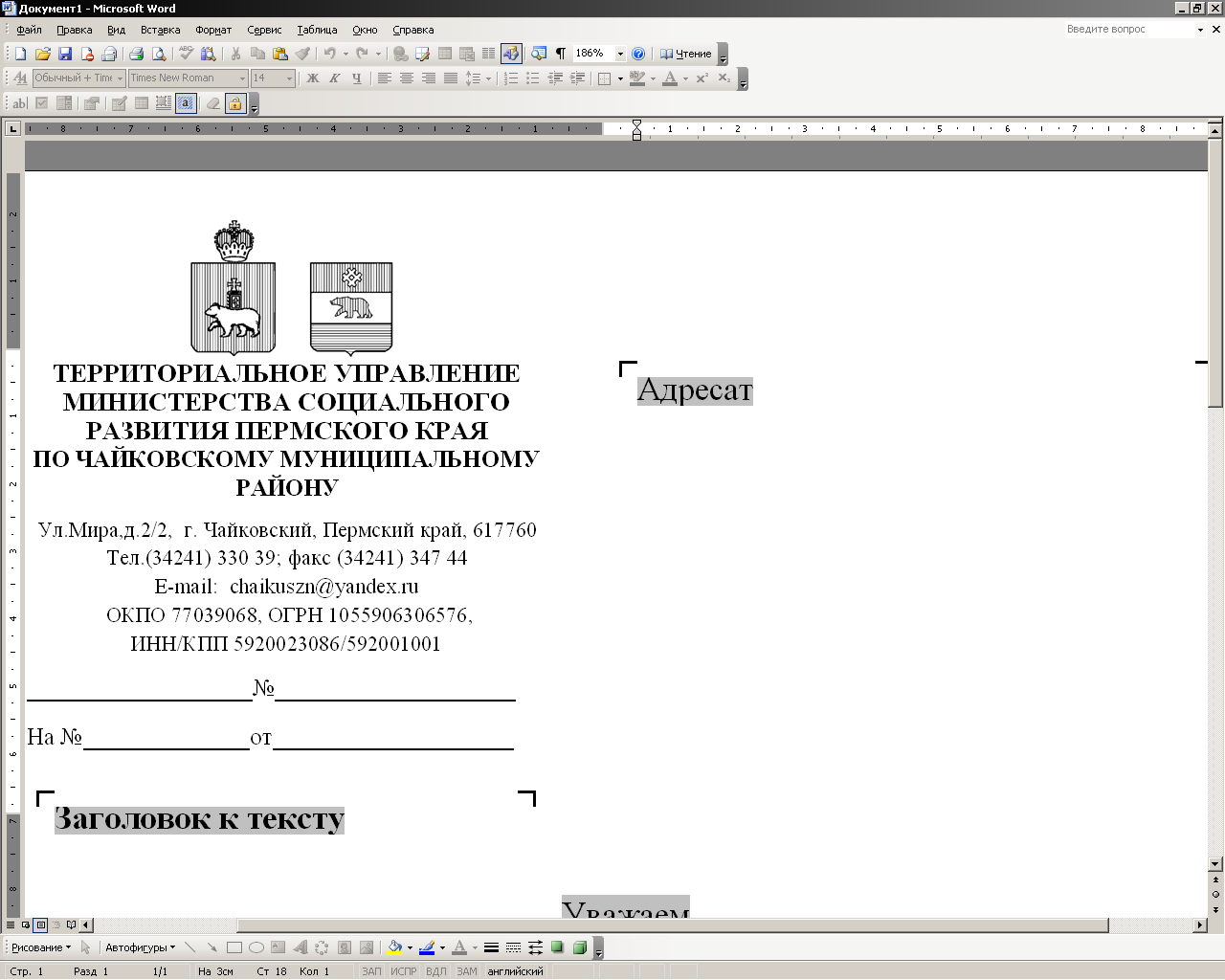 ПРИКАЗ	15.08.2018	№  1586/1О внесении изменений и дополнений в Приказ от 16 августа 2016г. № 2078«Об организации работы с семьями, среднедушевой доход которых не превышает половины величины прожиточного минимума, 	установленного в Пермском крае»	В целях организации работы по преодолению бедности семей с детьми на территории Чайковского муниципального района, в соответствии с Законом Пермского края от 14.03.2016 г. № 608-ПК «Об установлении критерия нуждаемости для предоставления дополнительных мер социальной поддержки гражданам в Пермском крае», Приказом Министерства социального развития Пермского края от 29.06.2016 г. № СЭД-33-01-03-378 «Об утверждении целевых показателей и системы мониторингов деятельности территориальных управлений Министерства социального развития Пермского  края на 2016 год»,  Рекомендациями по работе с семьями, имеющими детей, среднедушевой доход которых не превышает половины величины прожиточного минимума, установленного в Пермском крае (Письмо Министерства социального развития Пермского края от 15.07.2016 г. № СЭД-33-05-55-661 «О направлении информации»), Планом мероприятий по работе с семьями, среднедушевой доход которых не превышает половины величины прожиточного минимума, установленного в Пермском крае, ПРИКАЗЫВАЮ:1. Внести изменения в п.3 Приказа и утвердить Алгоритм работы специалистов по предоставлению дополнительных мер социальной поддержки и социальной помощи бедным семьям и семьями с нетрудоустроенными родителями в новой редакции, в соответствии с Приложением 1;2. Внести изменения в п. 4 Приказа и утвердить форму уведомления о проведении дополнительной проверки, представленных заявителем, сведений о составе семьи, доходах и принадлежащем семье имуществе на праве собственности в новой редакции, в соответствии с Приложением 2;3. Дополнить Приказ пунктом 8 следующего содержания:«8. Утвердить форму направления в Центр занятости населения (далее- Заключение) в соответствии с Приложением 8».     4. Контроль исполнения приказа оставляю за собой. И.о. начальника управления                                                           И.А. МакуроваПриложение 1Алгоритм работы специалистов по предоставлению дополнительных мер социальной поддержки 
и социальной помощи бедным семьям и семьями с нетрудоустроенными родителями. Приложение 2УВЕДОМЛЕНИЕо проведении дополнительной проверки представленных заявителем сведений о составе семьи, доходах и принадлежащем семье имуществе на праве собственности _____________________________________________________________________________(Ф.И.О. заявителя)уведомлен (а), о том что:1. В соответствии с постановлением Правительства Пермского края от 06 июля 2007 № 130-п «О предоставлении мер социальной поддержки семьям, имеющим детей и беременным женщинам» может быть проведена дополнительная проверка представленных сведений в течение 30 календарных дней.2. Денежный эквивалент мер социальной помощи и поддержки, предоставленных заявителю и его семье вследствие его злоупотребления (представление документов с заведомо неверными сведениями, сокрытие данных, влияющих на право назначения пособий, исчисление их размеров), возмещается им самим, а в случае спора взыскивается в судебном порядке. Данные злоупотребления могут быть квалифицированы как мошеннические действия и повлечь за собой наказание по ч.1 ст.159.2. УК РФ «Мошенничество в сфере получения социальных выплат».Подпись заявителя ______________________________________________________Дата принятия заявления  «____» ___________________201    г. Выдано специалистом ГАУ ___________________________               ________________                                                                                                (подпись)                                                       ФИО«____»__________        г.      Решениеаппаратного совещания Территориального управления МСР ПК по Чайковскому муниципальному районуот 12.08.2018 г.№32	Заслушав и обсудив вопрос «Об утверждении алгоритма взаимодействия ТУ с ЦЗН при оформлении статуса малоимущей семьи»:1. Внести изменения в Приказ Территориального управления от 16.08.2016г. «Об организации работы с семьями, среднедушевой доход которых не превышает половины величины прожиточного минимума, установленного в Пермском крае» Срок: до 19.08.2018 г.                                                           отв. Е.И. Деркина                                                                                             Ю.С. Золотухина 2. Ознакомить с алгоритмом взаимодействия ТУ с ЦЗН при оформлении статуса малоимущей семьи:- специалистов консультативной службыСрок: до 19.08.2018 г.                                                       отв. В.Г. Трубников                                                                                                    Е.И. Деркина - специалистов отдела социальной поддержки отдельных категорий гражданСрок: до 19.08.2018 г.                                                      отв. Е.И. Деркина- специалистов ГКУ ЦЗН;Срок: до 19.08.2018 г.                                                         отв. Л.И. Панина- специалистов отдела социальной помощи и социального обслуживанияСрок: до 19.08.2018 г.                                                   отв. И.А. Макурова2. Приказ Территориального управления от 16.08.2016г. «Об организации работы с семьями, среднедушевой доход которых не превышает половины величины прожиточного минимума, установленного в Пермском крае» с изменениями разместить на сайте.Срок: до 26.08.2018 г.                                                      отв. Е.И. Деркина                                                                                             Ю.С. ЗолотухинаИ.о начальника управления                                                        И.А. Макурова№ п/пДействия специалистовОтветственныйСрокРезультат1.Знакомство с клиентом, установление контакта.Специалист консультативной службы1 рабочий деньУстановление контакта2.Выяснение цели визита.Специалист консультативной службы1 рабочий день3.Вручение уведомления об ответственности за достоверность предоставленных сведений, о сроках и проверке этих сведений со стороны ТУ МСРСпециалист консультативной службы1 рабочий день3.Проверка пакета документов на полноту 
и комплектность.Специалист консультативной службы1 рабочий день4.При заполнении бланка «Заявление», специалист обращает внимание Заявителя на максимально достоверное заполнение графы «Сведения об имуществе» (которые будут проверяться).Специалист консультативной службы1 рабочий деньОформлено заявление5.Приём документов, с уточняющими вопросами о среднедушевом доходе:Специалист консультативной службы1 рабочий день5.1. доход выше 60 % ВПМ  – документы принимаются в работу.Специалист консультативной службы1 рабочий деньСформированный пакет документов на присвоение статуса «малоимущая семья» со 2-ым экземпляром уведомления, подписанным клиентом5.2. доход ниже 60 % ВПМ – Специалист консультативной службы1 рабочий деньСформированный пакет документов на присвоение статуса «малоимущая семья» со 2-ым экземпляром уведомления, подписанным клиентом5.3.Оба родителя (один из родителей) не трудоустроены более года без объективной причины:Специалист консультативной службы1 рабочий деньСформированный пакет документов на присвоение статуса «малоимущая семья» со 2-ым экземпляром уведомления, подписанным клиентом и Отрывным корешком5.3.1Специалист выдает «Направление в Центр занятости населения» и «Обратное уведомление», «Отрывной корешок к направлению» прикрепляется к заявлениюСпециалист консультативной службы1 рабочий деньСформированный пакет документов на присвоение статуса «малоимущая семья» со 2-ым экземпляром уведомления, подписанным клиентом и Отрывным корешком5.3.2В случае отказа принять «Направление в Центр занятости населения»Сформированный пакет документов на присвоение статуса «малоимущая семья» с письменным отказом подписанным клиентом на Направлении6.Передача сформированного пакета документов в Территориальное управлениеСпециалист консультативной службыСпециалист 
ОСП ОКГ Территориального управления7.Проверка предоставленных сведений на присвоение статуса «малоимущая семья»Специалист 
ОСП ОКГ Территориального управления7.1.доход выше 60 % ВПМ5 рабочих днейОформляем статус «малоимущая семья»7.2.доход ниже 60 %  ВПМ  – не более 30 днейПроводим дополнительную проверку предоставленных заявителем сведений7.2.1.Выход на дом для составления акта жилищно-бытовых условийРуководитель КГАУ «ЦСЗН» В.Г. Трубников7 рабочих  дней с даты приема пакета документов в ТУСоставление акта ЖБУ, (не) отражающего реальную нуждаемость семьи. Выносим вопрос о статусе семьи и возможной организации сопровождения семьи на комиссию.7.2.2Направление запроса о принадлежащем заявителю и членам его семьи имуществе в Управление Росреестра по Пермскому краюСпециалист ОСП ОКГ Территориального управленияЗолотухина Ю.С.2 рабочих дня дней с даты приема пакета документов в ТУОтвет на запрос7.2.2.1Ответ на запрос не подтверждает предоставленные заявителем сведения о принадлежащем ему и членам его семьи имуществеВ течение 5 рабочих днейВыносим вопрос для рассмотрения в повестку комиссии. 7.2.2.2Ответ на запрос подтверждает предоставленные заявителем сведения о принадлежащем ему и членам его семьи имуществеВ течение 5 рабочих днейВыносим вопрос для рассмотрения в повестку комиссии. 7.3.оба родителя, либо один из родителей не работает более года без объективной причиныне более 30 днейПроводим дополнительную проверку предоставленных заявителем сведений7.3.1.Выход на дом для составления акта жилищно-бытовых условийРуководитель КГАУ «ЦСЗН» В.Г. Трубников7 рабочих  дней с даты приема пакета документов в ТУСоставление акта ЖБУ, (не) отражающего реальную нуждаемость семьи. Выносим вопрос о статусе семьи и возможной организации сопровождения семьи на комиссию.7.3.2.Направление запроса о принадлежащем заявителю и членам его семьи имуществе в Управление Росреестра по Пермскому краюСпециалист ОСП ОКГ Территориального управленияЗолотухина Ю.С.2 рабочих дня дней с даты приема пакета документов в ТУОтвет на запрос7.3.3.Работа с заявителем по трудоустройству (по обращению)Руководитель ЦЗНПанина Л.И.5 рабочих дней со дня обращения15 рабочих дней со дня обращенияВозврат Обратного уведомления Справка о проведённой работе7.3.4.В случае отказа нетрудоустроенного заявителя от обращения в ЦЗНОтветственный секретарь комиссии – Попова Н.А.За 5 рабочих дней до заседания комиссииПриглашение на заседание комиссии8. Проведение заседания комиссии. Анализ актов ЖБУ, ответов на запрос из Управления Росреестра по Пермскому краю и информации из ЦЗНПредседатель Комиссии – Макурова И.А.;Ответственный секретарь – Попова Н.А.7 рабочих дней1. Оформляем заключение комиссии о присвоении статуса «малоимущая семья», при необходимости вносим корректировку в доходы семьи в соответствии с актом ЖБУ.2. Оформляем заключение комиссии об отказе в присвоении статуса «малоимущая семья». 3. По показаниям, отнесение семьи в реестр бедных семей.9.Принятие решения о стратегии работы с бедными семьями и семьями с нетрудоустроенными родителями. 9.1.Возможные варианты работы (сопровождения) с бедными семьями:9.1.1Составление совместно с семьей плана соц. адаптации (мероприятия по п.14 ИППСУ), комплексное (межведомственное) сопровождениеспециалисты КГАУ ЦСЗН, Специалисты ОСП и СО Территориального управленияВ течение 10 рабочих дней со дня решения Комиссии9.1.2Постановка семьи на соц. обслуживание по показаниям, приводящим ее в СОП, сопровождение семьи.Специалисты ОСП и СО Территориального управленияКураторы ООО «ВСК «Доверие»Сопровождение семьи, предоставление соц. услуг в соответствии с ИППСУ9.1.3.Организация работы с семьей по социальному контрактуСпециалисты ОСП и СО Территориального управленияспециалисты КГАУ ЦСЗН,Составление программы социальной адаптации в рамках реализации технологии «Социальный контракт»9.2.Возможные варианты сопровождения семей с нетрудоустроенными родителями:9.2.1Оказание содействия в поиске работы:- регистрация в целях поиска подходящей работы- профессиональная ориентация и диагностика затруднений в поиске работы; информирование о ситуации на рынке труда- предложение подходящих для трудоустройства вакансий (с занесением в базу данных ЛОИС-РЕГистр)- приглашение на ярмарки вакансийинспектор ЦЗНКопытова С.С.инспектор ЦЗНинспектор ЦЗНинспектор ЦЗНпри обращениив течение 10 дней с момента обращенияв течение 10 дней с момента обращенияв период поиска работыв период поиска работывозврат обратного уведомления, формирование ЛДПГУвыработка стратегии поиска работыопределение востребованности на рынке трудасобеседование с работодателемсобеседование с работодателем9.2.3Профессиональное обучение востребованной профессии (при необходимости)Гагина Н.Г.при отсутствии подходящих вакансийполучение новой профессии и трудоустройство10.Формирование и ведение картотеки бедных семейспециалисты КГАУ ЦСЗНпостоянноФормирование личных дел бедных семей, находящихся на сопровождении11.Контроль выполнения мероприятий Планов адаптации, ИППСУ, Программ социальной адаптации (социальный контракт)Заместитель начальника Территориального управления.ежемесячноВыведение семей из состояния бедности